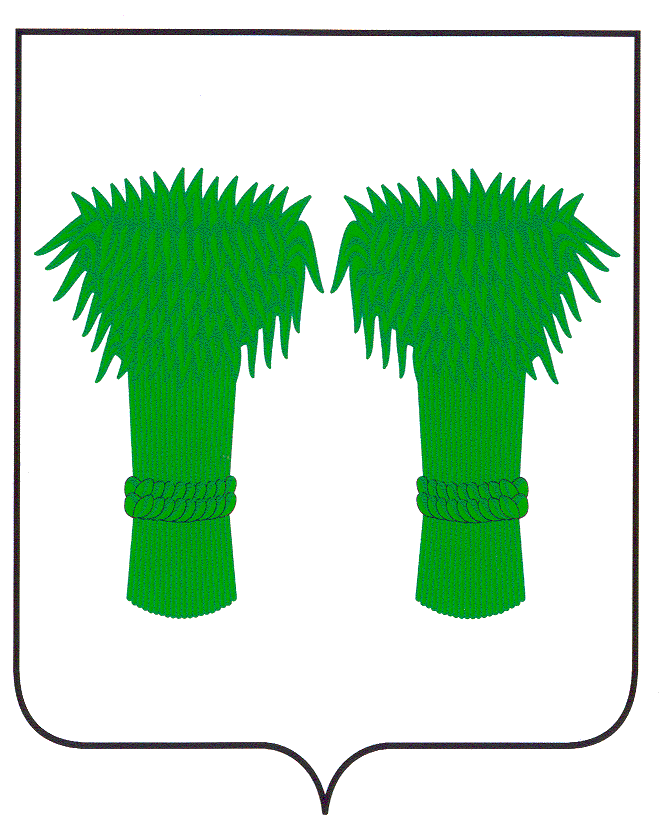 МУНИЦИПАЛЬНЫЙВЕСТНИК                                     информационный бюллетеньОфициальное издание районного Собрания депутатов иадминистрации Кадыйского муниципального районаРОССИЙСКАЯФЕДЕРАЦИЯКОСТРОМСКАЯОБЛАСТЬАДМИНИСТРАЦИЯКАДЫЙСКОГОМУНИЦИПАЛЬНОГОРАЙОНАПОСТАНОВЛЕНИЕ«28»ноября2019года									№ 450Об утверждении плана мероприятий по реализации на территории Кадыйскогомуниципального района региональных проектов национального проекта «Демография»В соответствии с Федеральным законом от 06.10.2003 г. №131 – ФЗ «Об общих принципах организации местного самоуправления в Российской Федерации», Указом Президента Российской Федерации от 07.05.2018 г. №204 «О национальных целях и стратегических задачах развития Российской Федерации на период до 2024 года», Уставом Кадыйского муниципального района, в целях обеспечения достижения региональных составляющих проектов  национального проекта «Демография»  на территории Кадыйского муниципального района, администрация Кадыйского муниципального района постановляет:Утвердить план мероприятий по реализации региональных составляющих проектов национального проекта «Демография» на территории Кадыйского муниципального района согласно приложению к настоящему постановлению.Настоящее постановление вступает в силу с момента его подписания. Контроль за исполнением настоящего постановления возложить на заместителя главы Кадыйского муниципального района по социальным вопросам  Смолину Н.Н..ГлаваКадыйского муниципального района   	Е.Ю. БольшаковПриложение УтвержденоПостановлением администрацииКадыйского муниципального районаот «28» ноября 2019 г. № 450План мероприятий  по реализации региональных проектов национального проекта «Демография»  в Кадыйском муниципальном районеРОССИЙСКАЯ  ФЕДЕРАЦИЯКОСТРОМСКАЯ  ОБЛАСТЬ  АДМИНИСТРАЦИЯ  КАДЫЙСКОГО  МУНИЦИПАЛЬНОГО РАЙОНАП О С Т А Н О В Л Е Н И Е 05  декабря                                                                                                                                                           №  458О внесении изменений в постановление№ 255 от 29.08.2017 г«Об утверждении административного регламента предоставления администрацией Кадыйского муниципального района Костромской области муниципальной услуги по выдаче разрешенияна использование земель или земельных участков, находящихся в муниципальной собственности, и земельных участков, государственная собственность на которые не разграничена, без предоставления земельных участков и установления сервитута»С целью приведения нормативного правового акта в соответствие с действующим законодательством, руководствуясь Федеральным законом от 06.10.2003 № 131-ФЗ «Об общих принципах организации местного самоуправления в Российской Федерации», Федеральным законом от 26.12.2008 № 273-ФЗ «О противодействии коррупции», администрация Кадыйского муниципального района Костромской области п о с т а н о в л я е т:1. Внести следующие изменения в постановление администрации Кадыйского муниципального района Костромской области № 255 от 29.08.2017 г«Об утверждении административного регламента предоставления администрацией Кадыйского муниципального района Костромской области муниципальной услуги по выдаче разрешения на использование земель или земельных участков, находящихся в муниципальной собственности, и земельных участков, государственная собственность на которые не разграничена, без предоставления земельных участков и установления сервитута»1.1. Пункт 54 абзац 2 Административного регламента изложить в редакции:Обращение заинтересованных лиц, поступившее в администрации Кадыйского муниципального района, рассматривается в течение 10 дней со дня его регистрации. О результатах рассмотрения обращения не позднее дня, следующего за днем принятия решения, дается письменный ответ, который может быть направлен заказным почтовым отправлением по почтовому адресу, указанному в обращении, путем вручения обратившемуся лицу или его уполномоченному представителю лично под расписку или в форме электронного документа на адрес электронной почты обратившегося лица.Приостановление предоставления муниципальной услуги действующим законодательством не предусмотрено».2. Настоящее постановление вступает в силу с момента официального опубликования Глава  Кадыйского муниципального района      Е.Ю.БольшаковРОССИЙСКАЯ ФЕДЕРАЦИЯКОСТРОМСКАЯ ОБЛАСТЬСОБРАНИЕ ДЕПУТАТОВ КАДЫЙСКОГО МУНИЦИПАЛЬНОГО РАЙОНА РЕШЕНИЕ12  ноября  2019года                                                                                                                                                      № 390 О принятии муниципального правового акта о внесении  изменений и дополнений в Устав муниципального образования  Кадыйский муниципальный район Костромской областиВ целях приведения Устава муниципального образования Кадыйский муниципальный район Костромской области, принятого решением Собрания депутатов Кадыйского муниципального района Костромской области от 30 апреля 2019г. № 346, в соответствии с федеральным и региональным законодательством, руководствуясь статьей 44 Федерального закона от 06.10.2003 № 131-ФЗ «Об общих принципах организации местного самоуправления в Российской Федерации», Собрание депутатов Кадыйского муниципального района Костромской области решило:Принять муниципальный правовой акт о внесении изменений в Устав муниципального образования Кадыйский муниципальный район Костромской области, (далее - муниципальный правовой акт).Направить главе Кадыйского муниципального района Костромской области для подписания и представления в Управление Министерства юстиции Российской Федерации по Костромской области муниципального правового акта муниципального образования Кадыйский муниципальный район Костромской области на государственную регистрацию в порядке, установленном Федеральным законом от 21.07.2005 № 97-ФЗ «О государственной регистрации Уставов муниципальных образований».Рекомендовать главе Кадыйского муниципального района опубликовать (обнародовать) зарегистрированный муниципальный правовой акт муниципального образования Кадыйский муниципальный район Костромской области в течение семи дней со дня поступления муниципального правового акта муниципального образования Кадыйский муниципальный район Костромской области из Управления Министерства юстиции Российской Федерации по Костромской области.Настоящее решение вступает в силу со дня его подписания.Глава Кадыйского                                                                                 Председатель Собрания депутатовмуниципального района Е. Ю. Большаков                                      Кадыйского муниципального района М.А. ЦыпловаПринятрешением Собрания депутатов Кадыйского муниципального района Костромской областиот 12 ноября  2019 года № 390МУНИЦИПАЛЬНЫЙ ПРАВОВОЙ АКТ О ВНЕСЕНИИ ИЗМЕНЕНИЙ В УСТАВ МУНИЦИПАЛЬНОГО ОБРАЗОВАНИЯ КАДЫЙСКИЙ МУНИЦИПАЛЬНЫЙ РАЙОН 
КОСТРОМСКОЙ ОБЛАСТИСтатья 1Внести в Устав муниципального образования Кадыйский муниципальный район Костромской области, принятый решением Собрания депутатов Кадыйского муниципального района Костромской области от «30» апреля 2019 года № 346 следующие изменения: 1) В части 1 статьи 7 а) пункт 17 дополнить словами: «, выдача градостроительного плана земельного участка, расположенного на межселенной территории.»;б) в пункте 40 слова «О государственном кадастре недвижимости» заменить словами 
«О кадастровой деятельности»;2) пункт 5 части 1 статьи 9 признать утратившим силу;3) в статье 30:а) абзац первый части 5 дополнить словами «, если иное не предусмотрено Федеральным законом «Об общих принципах организации местного самоуправления в Российской Федерации»;б) в абзаце втором части 5 после слов «о досрочном прекращении полномочий депутата Собрания депутатов муниципального района» дополнить словами «или применении в отношении указанных лиц иной меры ответственности»;в) дополнить частями 7 и 8 следующего содержания:«7. К депутату Собрания депутатов муниципального района, представившему недостоверные или неполные сведения о своих доходах, расходах, об имуществе и обязательствах имущественного характера, а также сведения о доходах, расходах, об имуществе и обязательствах имущественного характера своих супруги (супруга) и несовершеннолетних детей, если искажение этих сведений является несущественным, могут быть применены следующие меры ответственности:1) предупреждение;2) освобождение депутата Собрания депутатов муниципального района от должности в Собрании депутатов муниципального района с лишением права занимать должности в Собрании депутатов муниципального района до прекращения срока его полномочий;3) освобождение от осуществления полномочий на постоянной основе с лишением права осуществлять полномочия на постоянной основе до прекращения срока его полномочий;4) запрет занимать должности в Собрании депутатов муниципального района до прекращения срока его полномочий;5) запрет исполнять полномочия на постоянной основе до прекращения срока его полномочий.8. Порядок принятия решения о применении к депутату Собрания депутатов муниципального района мер ответственности, указанных в части 7 настоящей статьи, определяется муниципальным правовым актом в соответствии с законом Костромской области.»;4) в статье 33:а) абзац первый части 7 дополнить словами «, если иное не предусмотрено Федеральным законом «Об общих принципах организации местного самоуправления в Российской Федерации»;б) в абзаце втором части 7 после слов «о досрочном прекращении полномочий главы муниципального района» дополнить словами «или применении в отношении указанных лиц иной меры ответственности»;в) дополнить частями 8 и 9 следующего содержания:«8. К главе муниципального района, представившему недостоверные или неполные сведения о своих доходах, расходах, об имуществе и обязательствах имущественного характера, а также сведения о доходах, расходах, об имуществе и обязательствах имущественного характера своих супруги (супруга) и несовершеннолетних детей, если искажение этих сведений является несущественным, могут быть применены следующие меры ответственности:1) предупреждение;2) освобождение от осуществления полномочий на постоянной основе с лишением права осуществлять полномочия на постоянной основе до прекращения срока его полномочий;3) запрет исполнять полномочия на постоянной основе до прекращения срока его полномочий.9. Порядок принятия решения о применении к главе  муниципального района мер ответственности, указанных в части 8 настоящей статьи, определяется муниципальным правовым актом в соответствии с законом Костромской области.»;Статья 2 1. Настоящий муниципальный правовой акт вступает в силу после его официального опубликования.Глава Кадыйского                                                                                 Председатель Собрания депутатовмуниципального района Е. Ю. Большаков                                      Кадыйского муниципального района М.А. ЦыпловаРегиональный проектЗадачиМероприятияСроки проведенияОтветственные /Участники проектаПрогнозируемые результаты1.Финансовая поддержка семей, при рождении детей.Внедрение механизма финансовой поддержки семей при рождении детей1.1. Организация информирования  населения о системе    мер финансовой поддержки  семей в зависимости от очередности рождений  детейи молодых супругов без детей.Ежеквартально 2019-2024 годыОГБУ «Кадыйский КЦСОН»,администрация муниципального образования Кадыйский районОбеспечение  не менее 12 публикаций информации ежегодно на ресурсах государственных средств массовой информации, на официальном сайте администрации муниципального образования  в целях популяризации   системы     мер финансовой поддержки  семей в зависимости от очередности рождений  детей.1.Финансовая поддержка семей, при рождении детей.Внедрение механизма финансовой поддержки семей при рождении детей1.2. Организация консультирования семей, имеющих право на меры социальной поддержки в форме прямых финансовых выплат,  в учреждениях социального обслуживания населения.Постоянно2019-2024 годыОГБУ «Кадыйский КЦСОН» (по согласованию), клиентская служба на правах отдела по Кадыйскому району (по согласованию) Не менее 600 семей с детьми получат консультации по вопросам получения мер социальной поддержки при рождении детей в зависимости от очередности рождений в форме прямых финансовых выплат.1.Финансовая поддержка семей, при рождении детей.Внедрение механизма финансовой поддержки семей при рождении детей1.3. Проведение «Дней открытых дверей» по вопросу разъяснения порядка получения мер социальной поддержки при рождении детей.Ежеквартально, 2019-2024 годыОГБУ «Кадыйский КЦСОН» (по согласованию), клиентская служба на правах отдела по Кадыйскому району (по согласованию), МФЦ по Кадыйскому району (по согласованию)Не менее 100 семей с детьми получат разъяснения о порядке получения мер социальной поддержки при рождении детей.1.Финансовая поддержка семей, при рождении детей.Внедрение механизма финансовой поддержки семей при рождении детей1.4.Организация информирования населения о  порядке предоставления медицинской помощи  семьям, страдающим бесплодием, за счет средств базовой программы обязательного медицинского страхования.2019-2024 годыОГБУЗ  «КадыйскаяРБ» (по согласованию)Повышение  доступности экстракорпорального оплодотворения семьям, страдающим  бесплодием, за счет средств базовой программы обязательного медицинского страхования.1.Финансовая поддержка семей, при рождении детей.Внедрение механизма финансовой поддержки семей при рождении детей1.5.Информирование  населения о механизме финансовой поддержки семей, имеющих двух и более детей, на приобретение собственного жилья  в форме льготных ипотечных кредитов.2019-2024 годыОГБУ «Кадыйский КЦСОН», администрация муниципального образования Кадыйский районУвеличение  доли семей, улучшивших жилищные условия с использованием механизма льготного ипотечного кредитования.1.Финансовая поддержка семей, при рождении детей.Внедрение механизма финансовой поддержки семей при рождении детей1.6.Проведение мероприятий, направленных на пропаганду семейных ценностей, материнства и отцовства, в том числе: -Всемирный День семьи (ежегодно, май);-День семьи, любви и верности (ежегодно, июль);-День матери (ежегодно, ноябрь).2019-2024 годыОтдел по делам культуры, туризма, молодежи и спорта администрации Кадыйского муниципального района, отдел ЗАГС администрации Кадыйского муниципального района, ОГБУ «Кадыйский КЦСОН»Повышение семейных ценностей, укрепление статуса ответственного родительства, снижение количества расторжения брака ежегодно, не менее чем на 1%.1.7. Оказание государственной социальной помощи малоимущим семьям на основании социального контракта.2019-2024 годыОГБУ «Кадыйский КЦСОН»Оказание государственной социальной помощи не менее 20 малоимущим семьям на основании социального контракта.  2.Содействие занятости женщин - создание условий дошкольного образования для детей в возрасте до трех лет.Создание условий для осуществления трудовой деятельности женщин, имеющих детей, включая достижение 100% доступности дошкольного образования для детей в возрасте до трех лет2.1. Оказание содействия органам службы занятости населения Кадыйского района в привлечении участников мероприятий по профессиональному обучению и повышению квалификации женщин в период отпуска по уходу за ребенком, в возрасте до трех лет.2019-2024 годы Отдел экономики администрации Кадыйского муниципального района, администрации муниципальных образований Кадыйского района (по согласованию), ОГКУ Центр занятости населения по Кадыйскому району» (по согласованию)Увеличение количества женщин, находящихся в отпуске по уходу за ребенком в возрасте до трех лет, принявших участие в мероприятиях по профессиональному обучению и повышению квалификации.2.Содействие занятости женщин - создание условий дошкольного образования для детей в возрасте до трех лет.Создание условий для осуществления трудовой деятельности женщин, имеющих детей, включая достижение 100% доступности дошкольного образования для детей в возрасте до трех лет2.2.Организация переобучения и повышения квалификации женщин в период отпуска по уходу за ребенком в возрасте до трех лет, а также женщин, имеющих детей дошкольного возраста, не состоящих в трудовых отношениях.2019-2024 годыОГКУ Центр занятости населения по Кадыйскому району» (по согласованию)В 2020 – 2024 годах не менее 5  женщин указанной категории ежегодно пройдут профессиональное обучение или повышение квалификации по направлению органов занятости населения.2.Содействие занятости женщин - создание условий дошкольного образования для детей в возрасте до трех лет.Создание условий для осуществления трудовой деятельности женщин, имеющих детей, включая достижение 100% доступности дошкольного образования для детей в возрасте до трех лет2.3. Реализация мероприятий по организации внеурочной деятельности и дополнительного образования детей в образовательных организациях с целью  обеспечения осуществления трудовой деятельности женщин, имеющих детей, в режиме полного трудового дня.2019-2024 годыОтдел образования администрации Кадыйского муниципального районаУвеличение к 2024 году до 95,5 % доли   детей школьного возраста, охваченных внеурочной деятельностью и дополнительным образованием в образовательных организациях с целью  обеспечения осуществления трудовой деятельности женщин, имеющих детей, в режиме полного трудового дня.2.Содействие занятости женщин - создание условий дошкольного образования для детей в возрасте до трех лет.Создание условий для осуществления трудовой деятельности женщин, имеющих детей, включая достижение 100% доступности дошкольного образования для детей в возрасте до трех лет2.4. Мониторинг организации профессионального обучения и повышения квалификации женщин в период отпуска по уходу за ребенком, в возрасте до трех лет.Ежегодно,2020-2024ОГКУ Центр занятости населения по Кадыйскому району» (по согласованию)Результаты мониторинга направляются в адрес государственного учреждения Костромской области «Центр занятости населения Костромской области» с целью дальнейшего анализа и оптимизации направлений профессионального обучения и повышения квалификации женщин в период отпуска по уходу за ребенком в возрасте до трех лет.2.Содействие занятости женщин - создание условий дошкольного образования для детей в возрасте до трех лет.Создание условий для осуществления трудовой деятельности женщин, имеющих детей, включая достижение 100% доступности дошкольного образования для детей в возрасте до трех лет2.5. Проведение  ремонтных работ, закупка оборудования для создания дополнительных мест в действующих образовательных организация, реализующих программы дошкольного образования.2019-2024 годыОтдел образования Кадыйского муниципального районаДоля воспитанников 
в возрасте до трех лет, посещающих муниципальные организации, осуществляющие образовательную деятельность по образовательным программам дошкольного образования,  
 присмотр и уход увеличена к 2024 до 100%3.Старшее поколение.Увеличение периода активного долголетия и продолжительности здоровой жизни граждан старшего поколения.3.1.Обеспечение информирования населения  о мероприятиях системной поддержки и повышения качества жизни граждан старшего поколения.2019-2024 годы ОГБУ «Кадыйский КЦСОН» (по согласованию)Обеспечение  не менее 15 публикаций информации ежегодно на ресурсах государственных средств массовой информации, на официальном сайте администрации муниципального образования  в целях популяризации системной поддержки и повышения качества жизни граждан старшего поколения.3.Старшее поколение.Увеличение периода активного долголетия и продолжительности здоровой жизни граждан старшего поколения.3.2. Обеспечение информирования населения Кадыйского муниципального района через средства массовой информации, распространение буклетов, листовок, при посещении лечебных учреждений, на встречах с ветеранскими организациями, на сходах в сельских поселениях, во время подомовых обходов о необходимости прохождения диспансеризации гражданам старшего поколения2019-2024 годы ОГБУЗ «Кадыйская РБ»ОГБУ «Кадыйский КЦСОН»100 процентов лиц старше трудоспособного возраста, проживающих на территории Кадыйского муниципального района,  охвачены профилактическими осмотрами, включая  диспансеризацию, к концу 2024 года3.Старшее поколение.Увеличение периода активного долголетия и продолжительности здоровой жизни граждан старшего поколения.3.3. Обеспечение условий для занятия физической культурой и спортом граждан старшего поколения, в том числе: группы здоровья на базе спортивных объектов, учреждений культуры, социального обслуживания населения; организация спортивных соревнований. 2019-2024 годыОтдел по делам культуры, туризма, молодежи и спорта администрации Кадыйского муниципального района, ветеранские организации Кадыйского муниципального района, ОГБУ «Кадыйский КЦСОН»Не менее 45  человек из числа лиц старше трудоспособного возраста, проживающих на территории муниципального образования, занимаются физической культурой и спортом в организованных группах к 2024 году 3.Старшее поколение.Увеличение периода активного долголетия и продолжительности здоровой жизни граждан старшего поколения.3.4. Обеспечение условий для повышения компьютерной грамотности лиц старше трудоспособного возраста2019-2024 годыОтдел по делам культуры, туризма, молодежи и спорта администрации Кадыйского муниципального района, ОГБУ «Кадыйский КЦСОН»Не менее 20 человек из числа лиц старше трудоспособного возраста, проживающих на территории муниципального образования, прошли подготовку по вопросам компьютерной грамотности в организованных группах к 2024 году3.Старшее поколение.Увеличение периода активного долголетия и продолжительности здоровой жизни граждан старшего поколения.3.5. Обеспечение условий для занятия лиц старше трудоспособного возраста в клубных объединениях по интересам2019-2024Отдел по делам культуры, туризма, молодежи и спорта администрации Кадыйского муниципального района, Кадыйский районный совет ветеранов, ОГБУ «Кадыйский КЦСОН»Не менее 140   человек из числа лиц старше трудоспособного возраста, проживающих на территории муниципального образования, занимаются в группах по интересам и клубных объединениях к 2024 году3.Старшее поколение.Увеличение периода активного долголетия и продолжительности здоровой жизни граждан старшего поколения.3.6. Оказание   содействия учреждениям социального обслуживания населения в целях внедрения системы долговременного ухода за гражданами пожилого возраста и инвалидами,  как составной части  мероприятий, направленных на развитие и поддержание функциональных способностей граждан старшего поколения, включающей сбалансированные социальное обслуживание и медицинскую помощь на дому, в полустационарной и стационарной форме с привлечением патронажной службы и сиделок, а также поддержку семейного ухода.2019-2024 годы Администрации муниципальных образований Кадыйского муниципального района (по согласованию)Организация межведомственного взаимодействия в целях внедрения системы долговременного ухода за гражданами пожилого возраста и инвалидами. В систему долговременного ухода    к 2024 году будет охвачено не менее 
9%  процентов лиц старше трудоспособного возраста, признанных нуждающимися в социальном обслуживании, проживающих в муниципальном образовании. 3.Старшее поколение.Увеличение периода активного долголетия и продолжительности здоровой жизни граждан старшего поколения.3.7. Выявление граждан, нуждающихся в долговременном уходе,  проживающих на территории муниципального образования2019-2024 годы Администрации муниципальных образований Кадыйского муниципального района (по согласованию); ОГБУ «Кадыйский КЦСОН»Организация межведомственного взаимодействия в целях выявления граждан, нуждающихся в долговременном уходе.3.Старшее поколение.Увеличение периода активного долголетия и продолжительности здоровой жизни граждан старшего поколения.3.8. Оказание содействия ОГБУЗ «КадыйскаяРБ» в организации и проведении дополнительных скринингов лицам старше 65 лет, проживающим в сельской местности на выявление отдельных социально-значимых неинфекционных заболеваний, с возможностью доставки данных лиц в медицинские организации2019-2024 годы Администрации муниципальных образований Кадыйского муниципального района (по согласованию); ОГБУЗ «КадыйскаяРБ»Проведение  дополнительных скринингов  лицам старше 65 лет, проживающих в сельской местности на выявления отдельных социально-значимых неинфекционных заболеваний, с возможностью доставки данных лиц в медицинские организации 3.Старшее поколение.Увеличение периода активного долголетия и продолжительности здоровой жизни граждан старшего поколения.3.9.Организация профессионального обучения и дополнительного профессионального образования лиц предпенсионного возраста2019-2024 годыОГКУ Центр занятости населения по Кадыйскому району»Организация ежегодных мероприятий по профессиональному обучению и дополнительному профессиональному образованию не менее 48 лиц предпенсионного возраста.3.Старшее поколение.Увеличение периода активного долголетия и продолжительности здоровой жизни граждан старшего поколения.3.10. Мониторинг организации профессионального обучения и дополнительного профессионального образования лиц предпенсионного возрастаЕжегодно,2020-2024Отдел экономики администрации Кадыйского муниципального района,ОГКУ Центр занятости населения по Кадыйскому району», (по согласованию)Направление результатов мониторинга в адрес государственного учреждения Костромской области «Центр занятости населения Костромской области» с целью дальнейшего анализа и оптимизации направлений профессионального обучения и дополнительного профессионального образования лиц предпенсионного возраста4. Укрепление общественного здоровья.Формирование информационной среды и системы мотивации граждан к здоровому образу жизни, включая здоровое питание и отказ от вредных привычек4.1. Проведение анкетирования по раннему выявлению онкологических патологий у мужчин.Проведение « школ здоровья», лекций, бесед в лечебно-профилактических учреждениях и вне  их.2019-2024 годыОГБУЗ  «Кадыйская РБ» (по согласованию)Повышение уровня знаний населения в целях снижениядействия основных факторов риска, первичной профилактике заболеваний, а также мероприятий, направленных на профилактику и раннюю диагностику заболеваний мужской репродуктивной сферы4. Укрепление общественного здоровья.Формирование информационной среды и системы мотивации граждан к здоровому образу жизни, включая здоровое питание и отказ от вредных привычек4.2. Внедрение разработанных научно-обоснованных образовательных и просветительских программ по вопросам здорового питания в муниципальных образовательных учреждениях (информационно-коммуникационной кампании по формированию здоровьесберегающего поведения школьников в образовательной среде)2019-2024 годыОтдел образования администрации Кадыйского муниципального районаВнедрение  научно-обоснованных  образовательных  и просветительских программ по вопросам здорового питания в муниципальных образовательных учреждениях,  которыми охвачены  к 2024 году 100% обучающихся.  4. Укрепление общественного здоровья.Формирование информационной среды и системы мотивации граждан к здоровому образу жизни, включая здоровое питание и отказ от вредных привычек4.3. Реализация муниципальных программ по формированию приверженности здоровому образу жизни с привлечением социально ориентированных некоммерческих организаций и волонтерских движений2019-2024 годыОтдел образования администрации Кадыйского муниципального района, отдел по делам культуры, туризма, молодежи и спорта администрации Кадыйского муниципального районаЕжегодное проведение совместно с социально ориентированными организациями не менее 5общественных акций по теме формирования приверженности здоровому образу жизни с числом участников не менее 800человек4. Укрепление общественного здоровья.Формирование информационной среды и системы мотивации граждан к здоровому образу жизни, включая здоровое питание и отказ от вредных привычек4.4. Разработка сетевого плана графика проведения  информационно-коммуникационной кампании  с использованием основных телекоммуникационных каналов для всех целевых аудиторий 2019-2024 годыОтдел образования администрации Кадыйского муниципального района, отдел по делам культуры, туризма, молодежи и спорта администрации Кадыйского муниципального района, ОГКУ ЦЗН по Кадыйскому району, ОГБУЗ  «Кадыйская РБ».Проведение информационно-коммуникационных мероприятий по пропаганде  сокращения потребления алкоголя; пропаганде  сокращения потребления табака, а также иных форм потребления никотина; пропаганде ответственного отношения к рациону питания; пропаганде ответственного отношения к репродуктивному здоровью, в том числе профилактике абортов, и повышение приверженности вакцинации. 4. Укрепление общественного здоровья.Формирование информационной среды и системы мотивации граждан к здоровому образу жизни, включая здоровое питание и отказ от вредных привычек4.5. Проведение информационных акций   «Мы - за здоровый образ жизни»,  «Семья – за здоровый образ жизни», «Жить- здорово!» и др.2019-2024 годыОтдел образования администрации Кадыйского муниципального района, отдел по делам культуры, туризма, молодежи и спорта администрации Кадыйского муниципального районаПроведение информационных акций, в которых приняли нарастающим итогом к 2024 году 3000 человек4. Укрепление общественного здоровья.Формирование информационной среды и системы мотивации граждан к здоровому образу жизни, включая здоровое питание и отказ от вредных привычек4.6.  Проведение конкурса среди предприятий и организаций  производственной и непроизводственной сферы «За лучшую работу по формированию здорового образа жизни»Ежегодно,2022-2024 Отдел экономики администрации Кадыйского муниципального районаПроведение  конкурса среди предприятий и организаций производственной и непроизводственной сферы, в котором примут участие к 2024 году не менее 5 организаций, расположенных на территории муниципального образования5.Спорт-норма жизни.Создание для всех категорий и групп населения условий для занятий физической культурой и спортом, массовым спортом, в том числе повышение уровня обеспеченности населения объектами спорта и подготовка спортивного резерва5.1. Проведение районных  этапов  фестиваля Всероссийского физкультурно-спортивного комплекса "Готов к труду и обороне" (ГТО):  летний – среди обучающихся общеобразовательных организаций, студентов, трудящихся, зимний – среди всех категорий населения2019-2024 годы Отдел образования администрации Кадыйского муниципального района, отдел по делам культуры, туризма, молодежи и спорта администрации Кадыйского муниципального района.Увеличение доли участников районных  этапов  фестиваля Всероссийского физкультурно-спортивного комплекса "Готов к труду и обороне" (ГТО) в сфере образования до 83%, в сфере культуры до 95 %.5.Спорт-норма жизни.Создание для всех категорий и групп населения условий для занятий физической культурой и спортом, массовым спортом, в том числе повышение уровня обеспеченности населения объектами спорта и подготовка спортивного резерва5.2. Реализация Всероссийского физкультурно-спортивного комплекса "Готов к труду и обороне" (ГТО), предусматривающего подготовку                         к выполнению нормативов и тестирование уровня физической подготовленности всех категорий                и групп населения2019-2024 годы Отдел образования администрации Кадыйского муниципального района, отдел по делам культуры, туризма, молодежи и спорта администрации Кадыйского муниципального района.Доля населения, выполнившего нормативы испытаний (тестов) Всероссийского физкультурно-спортивного комплекса 
"Готов к труду и обороне" (ГТО) в общей численности населения, принявшего участие 
в испытаниях (тестах) составит к 2024 году 45 %5.Спорт-норма жизни.Создание для всех категорий и групп населения условий для занятий физической культурой и спортом, массовым спортом, в том числе повышение уровня обеспеченности населения объектами спорта и подготовка спортивного резерва5.3. Развитие  спортивной инфраструктуры Кадыйского муниципального района2019-2024 годы Отдел по делам культуры, туризма, молодежи и спорта администрации Кадыйского муниципального района.Увеличение уровня обеспеченности граждан спортивными сооружениями исходя из единовременной пропускной способности объектов спорта  к 2024 году  до 59%5.Спорт-норма жизни.Создание для всех категорий и групп населения условий для занятий физической культурой и спортом, массовым спортом, в том числе повышение уровня обеспеченности населения объектами спорта и подготовка спортивного резерва5.4. Подготовка  новых кадров  для ведения спортивно-массовой работы с населением и спортивной подготовки, включая подготовку  инструкторов (волонтеров) по спорту.2019-2024 годыОтдел по делам культуры, туризма, молодежи и спорта администрации Кадыйского муниципального района.Подготовка инструкторов-волонтеров.5.Спорт-норма жизни.Создание для всех категорий и групп населения условий для занятий физической культурой и спортом, массовым спортом, в том числе повышение уровня обеспеченности населения объектами спорта и подготовка спортивного резерва5.5. Проведение спортивно-массовых мероприятий для всех групп населения, в том числе:- дети дошкольного и школьного возраста;- студенты;- граждане трудоспособного возраста;- граждане предпенсионного возраста;- граждане пенсионного возраста2019-2024 годыОтдел по делам культуры, туризма, молодежи и спорта администрации Кадыйского муниципального района.Вовлечение в  спортивно-массовые мероприятия   к 2024 году дошкольников и школьников –  не менее 850 человек в год.5.Спорт-норма жизни.Создание для всех категорий и групп населения условий для занятий физической культурой и спортом, массовым спортом, в том числе повышение уровня обеспеченности населения объектами спорта и подготовка спортивного резерва5.6. Проведение  
спортивных соревнований в системе подготовки спортивного резерва с учетом мероприятий всероссийских спартакиад2019-2024 годыОтдел образования администрации Кадыйского муниципального района, отдел по делам культуры, туризма, молодежи и спорта администрации Кадыйского муниципального района.В системе подготовки спортивного резерва проведение  не менее 10 спортивных соревнований в год  с учетом второго (межрегионального) этапа всероссийских спартакиадИнформационный бюллетень выходит не реже 1 раза в квартал.Тираж 10 экземпляров.Учредители: Собрание депутатов и администрация Кадыйского муниципального района.Адрес: 157980 Костромская область п. Кадый ул. Центральная д. 3; тел./факс (49442) 3-40-08 .